§1455.  Nuclear facility decommissioning cleanup1.  Definitions.  As used in this section, unless the context otherwise indicates, the following terms have the following meanings.A.  "Average member of the critical group" means a member of the critical group who is subjected to the most likely exposure situation based on prudently conservative exposure assumptions and parameter values within the model calculations.  [PL 1999, c. 739, §3 (NEW).]B.  "Critical group" means the group of individuals reasonably expected to receive the greatest exposure to residual radioactivity for any applicable set of circumstances.  [PL 1999, c. 739, §3 (NEW).]C.  "Nuclear facility owner" means the owner of a nuclear power plant or decommissioned nuclear power plant in the State.  [PL 1999, c. 739, §3 (NEW).]D.  "Total effective dose equivalent" has the same meaning as in 10 Code of Federal Regulations, Section 20.1003, as in effect on January 1, 2000.  [PL 1999, c. 739, §3 (NEW).][PL 1999, c. 739, §3 (NEW).]2.  Radiation dose standard.  The site at which the decommissioning of a nuclear power plant has been completed must meet the following standards, as determined by the department:A.  The residual radioactivity distinguishable from background radiation results in a total effective dose equivalent to an average member of the critical group of not more than 10 millirems, or 0.10 millisievert, per year, including that from groundwater sources of drinking water; and  [PL 1999, c. 739, §3 (NEW).]B.  The residual radioactivity distinguishable from background radiation in groundwater sources of drinking water results in a total effective dose equivalent of not more than 4 millirems, or 0.04 millisievert, per year to the average member of the critical group.  [PL 1999, c. 739, §3 (NEW).]A nuclear facility owner shall demonstrate compliance with this subsection using actual measurements and the analytic methodology approved by the United States Nuclear Regulatory Commission and supplemented by modeling the effects of engineering controls that have been designed to reduce exposure.In order to determine compliance with this subsection, the department may require appropriate testing and analysis, including, but not limited to, analysis of the effectiveness and integrity of engineering controls.[PL 1999, c. 739, §3 (NEW).]3.  Cumulative risk assessment.  The department shall evaluate the cumulative risk posed by radiological and chemical contaminants that will remain at the site at which the decommissioning of a nuclear power plant is occurring or has been completed.  In undertaking its evaluation, the department shall consider any proposed institutional and engineering controls.[PL 1999, c. 739, §3 (NEW).]4.  Compliance with applicable law; assessment of compliance.  A nuclear facility owner must obtain and be in compliance with all licenses, permits and approvals required under this Title, including, but not limited to, those required under chapter 3, subchapter 1, article 6 and chapter 13 for the site at which the decommissioning of a nuclear power plant is occurring or has been completed.  In addition to its existing authority to require monitoring wells and other measures for nonradiological environmental issues under chapters 3, 13, 13‑B and other applicable laws, the department may require radiological monitoring, use of monitoring wells, use of liners, soil sampling and other measures at the site to allow the department to assess and ensure compliance with applicable requirements of this Title, including, but not limited to, subsection 2, and the terms of any licenses and permits issued pursuant to this Title with respect to the site.[RR 2015, c. 2, §30 (COR).]5.  Provision of information.  As part of any permit application by a nuclear facility owner or site investigation by the department pursuant to this Title, the nuclear facility owner shall provide to the department information necessary for the department to establish compliance with the provisions of this section or other applicable laws.[PL 1999, c. 739, §3 (NEW).]SECTION HISTORYPL 1999, c. 739, §3 (NEW). RR 2015, c. 2, §30 (COR). The State of Maine claims a copyright in its codified statutes. If you intend to republish this material, we require that you include the following disclaimer in your publication:All copyrights and other rights to statutory text are reserved by the State of Maine. The text included in this publication reflects changes made through the First Regular and First Special Session of the 131st Maine Legislature and is current through November 1, 2023
                    . The text is subject to change without notice. It is a version that has not been officially certified by the Secretary of State. Refer to the Maine Revised Statutes Annotated and supplements for certified text.
                The Office of the Revisor of Statutes also requests that you send us one copy of any statutory publication you may produce. Our goal is not to restrict publishing activity, but to keep track of who is publishing what, to identify any needless duplication and to preserve the State's copyright rights.PLEASE NOTE: The Revisor's Office cannot perform research for or provide legal advice or interpretation of Maine law to the public. If you need legal assistance, please contact a qualified attorney.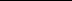 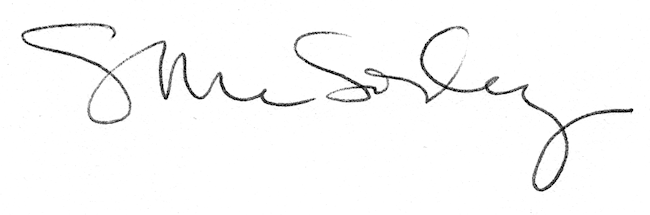 